第5周教育培训管理中心通知★温馨提示：1.因学院车位有限，暂无法对外提供停车车位，来院参加研修活动的老师，务请绿色出行。请学校领导对参加培训的老师及时通知到位。感谢配合支持！2.学院是上海市无烟单位，请勿在校园内吸烟。3.饮水请自带茶杯，喝饮料的老师扔水瓶时请注意干湿垃圾分类，没有喝完的水瓶请带走。通知一：倪群落实国家智慧教育公共服务平台上的2024年寒假教师研修将于本月底结束，请各校认真落实，督促教师及时完成学习任务。通知二：倪群定于3月21日（周四）下午13:30在学院报告厅举行师干训工作会议，请各校师干训干部安排好工作，准时参加会议。通知三：民办幼儿园教师区级网络课程报名通知各民办幼儿园：为深入贯彻《中共中央国务院关于全面深化新时代教师队伍建设改革的意见》、《关于建立健全中小幼师德建设长效机制的意见》、《新时代中小幼教师职业行为十项准则》等文件精神，全面落实《中共上海市委上海市人民政府关于全面深化新时代教师队伍建设改革的实施意见》文件要求，进一步促进我区民办幼儿园教师专业发展，提升教师的整体素质，结合我区民办幼儿园教师的实际情况和需求，拟开设两门区级网络课程，具体安排如下： 一、报名时间3月13日—3月20日培训对象各民办园“十四五区级平台”上所有参训人员报名方式校级管理员登陆https://qxgl.21shte.net两个对应班级进行团体报名，报名路径：报名管理-团体选课报名-对应班级    四、班级名称：1.2024春民办幼儿园教师师德素养与知识技能培训（师德素养）2.2024春民办幼儿园教师师德素养与知识技能培训（知识技能）注：两门课程每位参训教师都要报名参加通知四：各单位：为丰富区级课程培训项目，拟开设“国际跳棋培训”，本培训面向零基础学员，旨在通过培训使学员能够掌握国际跳棋的基本规则并能进行简单对弈。本培训项目为面授型知识技能类课程，12课时1.2学分。1.报名方法：校级管理员登陆登录https://qxgl.21shte.net/进行团体报名，报名路径：报名管理-团体选课报名-对应班级2.班级名称：2024春轻松上手幼儿园国际跳棋 3.报名时间： 3月20日—3月30日4.培训对象：全区教师（各学校、幼儿园视实际需求决定是否选派教师参训及参训人数）5.培训时间：三个半天，拟安排在工作日，具体时间和地点见之后开班通知通知五：各幼儿园：根据区工作要求， 2024年五年期幼儿园教师教育教学基础素养“回炉提升”培训将继续开展，请各校认真做好报名工作。具体安排如下：1、报名对象：2020年入职的幼儿园教师（2021年入职的教师也可以参加本次培训，各园可根据实际情况进行报名）2、报名时间：即日起—3月14日（本周四）中午12点截止     3、报名方式: 采用问卷星方式，由师干训干部统一报名    4、联系人：沈老师   电话：18616099613说明：                                              1、报名时间过后，问卷星将关闭，请各校及时完成报名工作。2、本项目为五年期教师的必培项目，不参加培训将无法获得五年期教师教育教学能力考核优秀的资格。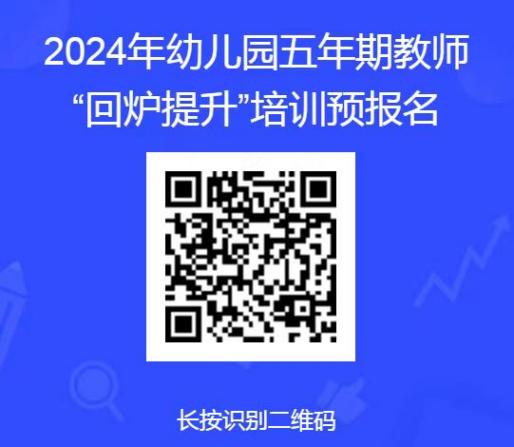 通知六：各基层单位：龚旖宁2024年奉贤区五年期教师教育教学基础素养回炉提升培训现已确定，培训时间：2024年4月14日---2024年4月27日培训地点：南京师范大学现将预报名名单公示，请各校填写问卷星，确认正式报名学员信息，截止时间为3月14日（本周四）中午12点。联系人：沈老师     电话：18616099613另：本届五年期教师（2020年入职）考核推迟到2025年10月，因工学矛盾而无法参加本次培训的教师，可以参加明年上半年组织的培训。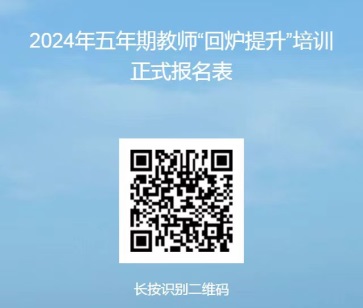 附：预报名名单 通知七：关于申报2024春校本研修项目的通知各单位：倪群2024春校本研修项目的申报工作已经启动，申报流程已经简化，今年开始试行无纸化申报，请各单位务必于3月22日前扫描二维码填写申报信息，并按照《项目实施操作流程》中的时间节点完成各项工作。我们提倡集团化理事长学校、资源联盟盟主学校以集团化、资源联盟形式申报项目。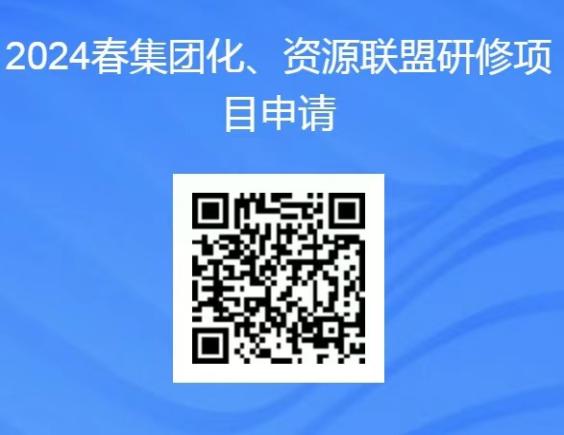 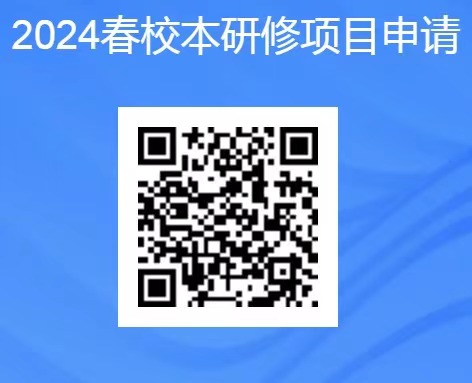 温馨提示：请各校梳理每位教师的校级学分完成情况，尽量确保每位教师的学分在2024年6月能达到学分总要求的3.5/5。校本学分要考虑课程标签的逐项达标。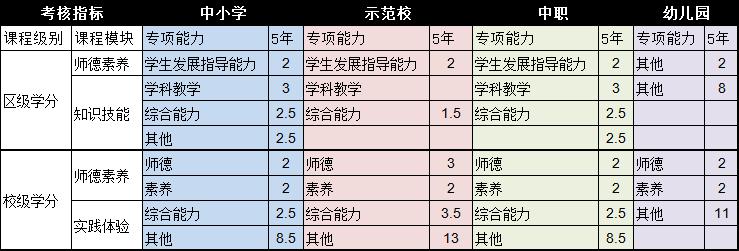 2.校本研修项目以学校名义申报，填写校本研修项目申请书（见附件二）；以集团化、资源联盟名义申报，填写集团化、资源联盟研修项目申请书（见附件三），学分平台由成员校各自上传（平台上传时为了区分，课程名称后请注明（XX学校））。后附：校本研修项目实施操作流程（附件一）校本研修项目申请书（附件二）集团化、资源联盟研修项目申请书（附件三）      校本研修项目过程管理表（附件四）附件一：项目实施操作流程 附件二：编号___________  奉贤区校本研修项目申请书项目名称                                        负 责 人                联系电话                负责人单位                                       申请日期                                      奉贤区教育培训管理中心填 表 须 知一、项目负责人必须是该项目研修的实际主持者，并在研修中承担相应的任务。二、精心设计并提纲挈领地填写“校本研修项目”方案中的各个专题，能较详尽地反映出项目研修的背景、目标、内容及实施等方面的内涵。三、项目研修小组成员指项目设计人员，实际操作培训的人员。四、申请书须经学校领导审核签署明确意见并加盖公章后方可上报（一式三份）。一、基本情况二、项目研修背景和意义三、项目研修设计四、预期效果及展示方式五、完成项目的条件与保证六、项目论证意见附件三：编号___________奉贤区集团化、资源联盟研修项目申请书项目名称                                        负 责 人                联系电话                负责人单位                                       成员单位                                     申请日期                                      奉贤区教育培训管理中心填 表 须 知一、项目负责人必须是该项目研修的实际主持者，并在研修中承担相应的任务。二、精心设计并提纲挈领地填写“校本研修项目”方案中的各个专题，能较详尽地反映出项目研修的背景、目标、内容及实施等方面的内涵。三、项目研修小组成员指项目设计人员，实际操作培训的人员。四、申请书须经学校领导审核签署明确意见并加盖公章后方可上报（一式三份）。一、基本情况二、项目研修背景和意义三、项目研修设计四、预期效果及展示方式五、完成项目的条件与保证六、项目论证意见附件四：奉贤区校本研修课程(项目)考评表课程（项目）名称：                                           总课时：         起始日期：    年   月   日—     年   月   日符号标记：出席 /、 缺席Ｏ、迟到Ø、公假Δ任课教师：                班主任：               年     月奉贤区校本研修课程(项目)教学进度表课程名称：                                                  总课时：         起始日期：    年   月   日—    年   月   日班主任签名：                  填表日期：     年   月    日  奉贤区校本研修课程(项目)小结表填表人：                             填表日期：      年      月      日序号学校姓名性别序号学校姓名性别1南桥小学陆媛媛女44奉贤中等专业学校陈平男2南桥小学张语涵女45华亭学校夏文怡女3上海外国语大学附属奉贤实验中学徐佳怡女46华亭学校夏莹女4上海外国语大学附属奉贤实验中学顾佳女47华亭学校陈琛女5上海师范大学第四附属中学李海凤女48邬桥学校瞿奕宸女6奉贤区阳光外国语学校沈晨蕾女49邬桥学校胡婕女7塘外小学宋颖异女50古华小学顾怡女8西渡小学王浩然男51奉城第二中学瞿云浩男9西渡小学裴阳女52肇文学校徐楚芸女10西渡小学丁夏琳女53洪庙中学徐靓女11西渡学校姜任思怡女54奉贤区教育学院附属实验小学宋蕾女12西渡学校范思晴女55奉贤区教育学院附属实验小学朱真娴女13西渡学校乐逸清女56上海师范大学附属奉贤实验小学顾思成男14西渡学校阮银芳女57育秀小学石佳琦女15西渡学校张雨婷女58育秀小学郁静雯女16庄行学校何彦峰男59育秀小学张奕笛女17庄行学校吴金燕女60汇贤中学俞玥女18庄行学校顾乐婧女61奉贤中学附属小学陈盼盼女19庄行学校高嵩男62古华中学王亦杨女20柘林学校孙冬女63五四学校唐悦雯女21柘林学校康馨悦女64奉贤中学附属三官堂学校陆家伟男22柘林学校钱倪淳男65奉城第二小学倪浩伟男23柘林学校宋丹女66奉城第一小学陆思佳女24柘林学校徐洋女67奉城第一小学廖新颖女25肖塘小学蒋玲莉女68奉城第一小学裴彦女26肖塘小学朱越凡女69星火学校储依女27曙光中学朱祎女70星火学校彭雨菲女28曙光中学罗依芸女71世外教育附属临港外国语学校王巧林女29曙光中学何哲夫男72育贤小学陈佳倩女30奉贤中学附属初级中学张虹女73育贤小学夏倩静女31明德外国语小学黄杨女74育贤小学沈雨晨女32明德外国语小学凌丹萍女75洪庙小学项佳晨女33明德外国语小学林邹云女76肖塘中学徐子尧男34明德外国语小学陈琪女77青溪中学殷琦琛男35实验中学方雨爽女78青溪中学吴昕楠男36实验中学孟泽安男79奉贤区青少年业余体育学校金哲祎男37实验中学朱杰男80奉贤区惠敏学校费乐琪女38实验中学周洁女81奉贤区惠敏学校李嘉宁女39实验小学龚旖宁女82奉贤区惠敏学校陈嵩杰男40平安学校范佳丽女83奉贤中学马顺心女41平安学校裴熠女84解放路小学陈圣洁女42齐贤学校何伟男85待问中学李青舟女43奉贤中等专业学校张奕玫女86待问中学罗婧女序 号操作内容管理者时  间备 注1扫二维码填写项目申报信息，申报校本研修项目。各校师干训3月13日-3月22日2在学分平台添加校本研修项目（课程），未填写二维码申报信息的项目不得随意添加到平台。各校师干训3月23日-3月31日区级教师教育管理平台(https://qxgl.21shte.net) 3审核学分平台上校本课程 区级管理员4月1日-4月9日区级教师教育管理平台(https://qxgl.21shte.net) 4OA公示通过审核的项目区级管理员4月10日区级教师教育管理平台(https://qxgl.21shte.net) 5在学分平台，建班级>报名>开班各校师干训各校按计划开展校本研修活动区级教师教育管理平台(https://qxgl.21shte.net) 6在学分平台确认合格名册，结业>赋分赋分环节上传培训过程性管理资料：1.更新后的项目申请书2.通讯、照片3.作业样本（2到5份）4.过程性管理表（附件四）各校师干训6月10日前（特殊情况可推后）区级教师教育管理平台(https://qxgl.21shte.net) 7区级认定区级管理员6月22日前区级教师教育管理平台(https://qxgl.21shte.net) 8让学员在学分平台完成该课程评价各校师干训6月22日前类别师德与素养类别实践体验项目名称项目名称项目负责人项目负责人姓名年龄职称职务职务项目负责人项目负责人工作单位E-mail联系电话联系电话研修小组成员姓 名年龄职称工作单位工作单位工作单位担任职务（任教学科）担任职务（任教学科）担任职务（任教学科）担任职务（任教学科）项目分工项目分工项目分工研修小组成员研修小组成员研修小组成员研修小组成员研修小组成员参加研修的对象参加研修的对象参加研修的对象参加研修人数参加研修人数参加研修人数参加研修人数项目完成的起始时间项目完成的起始时间项目完成的起始时间结束时间结束时间总课时总课时总课时申请学分申请学分课程(项目)类别课程(项目)类别课程(项目)类别□师德与素养课程     　　 □实践体验课程  □师德与素养课程     　　 □实践体验课程  □师德与素养课程     　　 □实践体验课程  □师德与素养课程     　　 □实践体验课程  □师德与素养课程     　　 □实践体验课程  □师德与素养课程     　　 □实践体验课程  □师德与素养课程     　　 □实践体验课程  □师德与素养课程     　　 □实践体验课程  □师德与素养课程     　　 □实践体验课程  □师德与素养课程     　　 □实践体验课程  □师德与素养课程     　　 □实践体验课程  包括本项目研修的背景、研修对象的现状与需求情况、现实意义填表要求包括本项目的研修目标、研修内容、研修形式、考核形式等。研修目标：目标需具有可操作性、可检测性。操作模块：模块间围绕项目有一定的内在联系，一般不要超过六个操作模块。研修目标研修内容与研修形式三、考核形式研修目标研修内容与研修形式三、考核形式预期效果及展示方式（包括经费的预算、主讲教师能力、完成研修的外部条件等）注：经费主要用于专家费。一 、项目开支所需经费预算总额：　　　　　　元　二、主讲教师能力三、完成研修的外部条件校（园）意见单位（盖章）               负责人（盖章）年   月    日   项目研修评审小组意见  负责人（盖章）年    月    日项目研修领导小组意见               负责人（盖章）年    月    日类别师德与素养类别实践体验项目名称项目名称项目负责人项目负责人姓名年龄职称职务职务项目负责人项目负责人工作单位E-mail联系电话联系电话研修小组成员姓 名年龄职称工作单位工作单位工作单位担任职务（任教学科）担任职务（任教学科）担任职务（任教学科）担任职务（任教学科）项目分工项目分工项目分工研修小组成员研修小组成员研修小组成员研修小组成员研修小组成员参加研修的对象参加研修的对象参加研修的对象参加研修人数参加研修人数参加研修人数参加研修人数项目完成的起始时间项目完成的起始时间项目完成的起始时间结束时间结束时间总课时总课时总课时申请学分申请学分课程(项目)类别课程(项目)类别课程(项目)类别□师德与素养课程     　　 □实践体验课程  □师德与素养课程     　　 □实践体验课程  □师德与素养课程     　　 □实践体验课程  □师德与素养课程     　　 □实践体验课程  □师德与素养课程     　　 □实践体验课程  □师德与素养课程     　　 □实践体验课程  □师德与素养课程     　　 □实践体验课程  □师德与素养课程     　　 □实践体验课程  □师德与素养课程     　　 □实践体验课程  □师德与素养课程     　　 □实践体验课程  □师德与素养课程     　　 □实践体验课程  包括本项目研修的背景、研修对象的现状与需求情况、现实意义填表要求包括本项目的研修目标、研修内容、研修形式、考核形式等。研修目标：目标需具有可操作性、可检测性。操作模块：模块间围绕项目有一定的内在联系，一般不要超过六个操作模块。研修目标研修内容与研修形式三、考核形式研修目标研修内容与研修形式三、考核形式预期效果及展示方式（包括经费的预算、主讲教师能力、完成研修的外部条件等）注：经费主要用于专家费。一 、项目开支所需经费预算总额：　　　　　　元　二、主讲教师能力三、完成研修的外部条件校（园）意见单位（盖章）               负责人（盖章）年   月    日   项目研修评审小组意见  负责人（盖章）年    月    日项目研修领导小组意见               负责人（盖章）年    月    日学号姓名活动日期及出席情况活动日期及出席情况活动日期及出席情况活动日期及出席情况活动日期及出席情况活动日期及出席情况活动日期及出席情况活动日期及出席情况活动日期及出席情况出席课时总计综合成绩学号姓名1234567891011121314151617181920时   间 研  修 内  容  安  排课时研修形式主讲人 负责人奉贤区校本研修活动记录表奉贤区校本研修活动记录表奉贤区校本研修活动记录表奉贤区校本研修活动记录表时 间地 点主持人活动主题参加者主要活动内容主要活动内容主要活动内容活动反思课程名称课时学分参加人数培训起迄日期年    月至     年     月年    月至     年     月年    月至     年     月合格人数培 训 小 结（包括过程简述、内容方式效果的反思［收获与不足］、不合格学员的主要原因、今后改进的措施等）培 训 小 结（包括过程简述、内容方式效果的反思［收获与不足］、不合格学员的主要原因、今后改进的措施等）培 训 小 结（包括过程简述、内容方式效果的反思［收获与不足］、不合格学员的主要原因、今后改进的措施等）培 训 小 结（包括过程简述、内容方式效果的反思［收获与不足］、不合格学员的主要原因、今后改进的措施等）培 训 小 结（包括过程简述、内容方式效果的反思［收获与不足］、不合格学员的主要原因、今后改进的措施等）培 训 小 结（包括过程简述、内容方式效果的反思［收获与不足］、不合格学员的主要原因、今后改进的措施等）